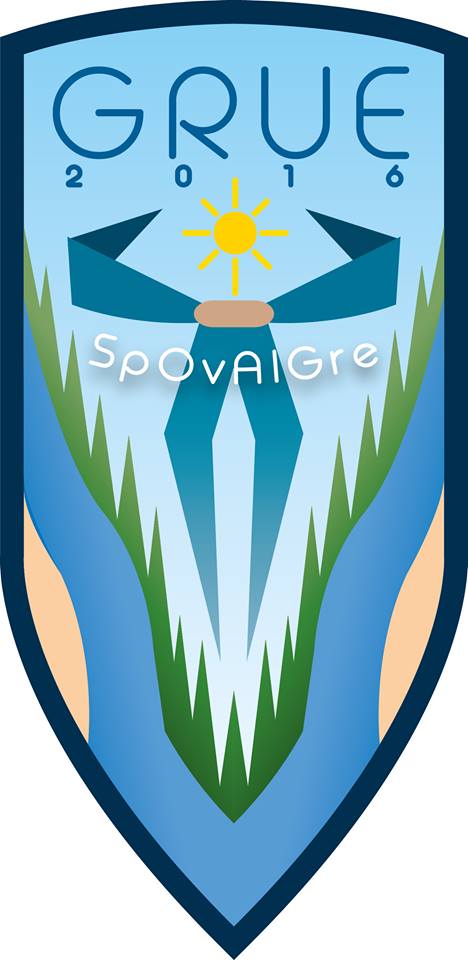 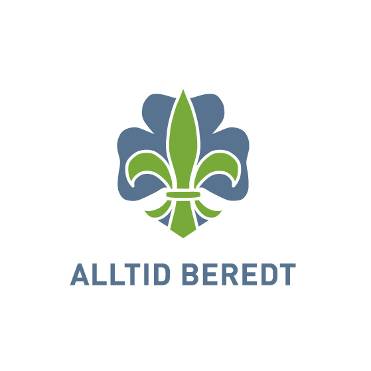 Helsekort Speiderens navn: Hjemmeadresse: Kontaktperson (nærmeste pårørende) i perioden speideren er på leir: Telefonnummer kontaktperson: Sykdommer: 	⎕ASTMA 	⎕EPILEPSI 	⎕DIABETES ⎕MIGRENE 	⎕ANNET (spesifiser): Allergier: Medisiner (faste medisiner MÅ medbringes): Spesiell diett: Dato: 			Underskrift foresatt: Alle opplysninger behandles konfidensielt. Helsekortet oppbevares av troppsleder under leiren og medbringes og forevises helsepersonell ved behov for helsehjelp i eller utenfor leiren. Troppsleder makulerer skjemaene etter leiren. 